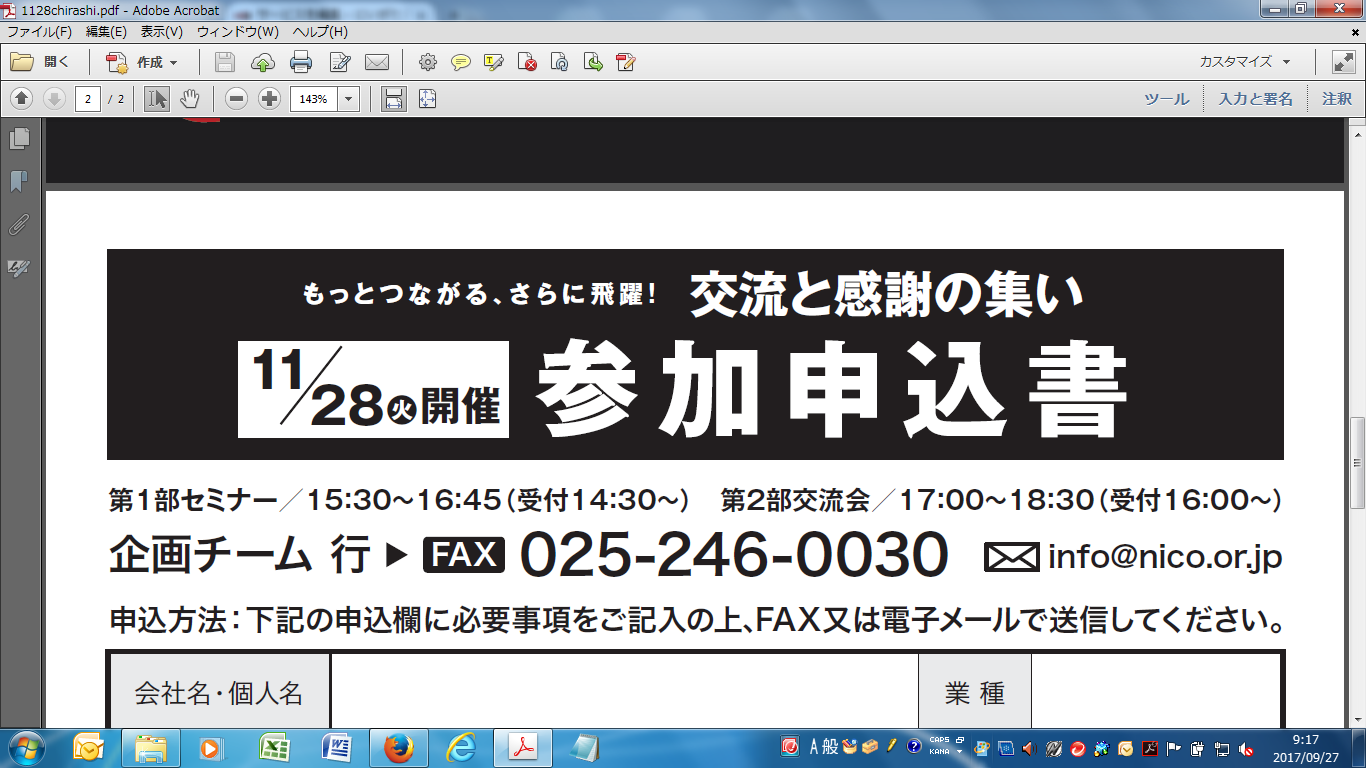 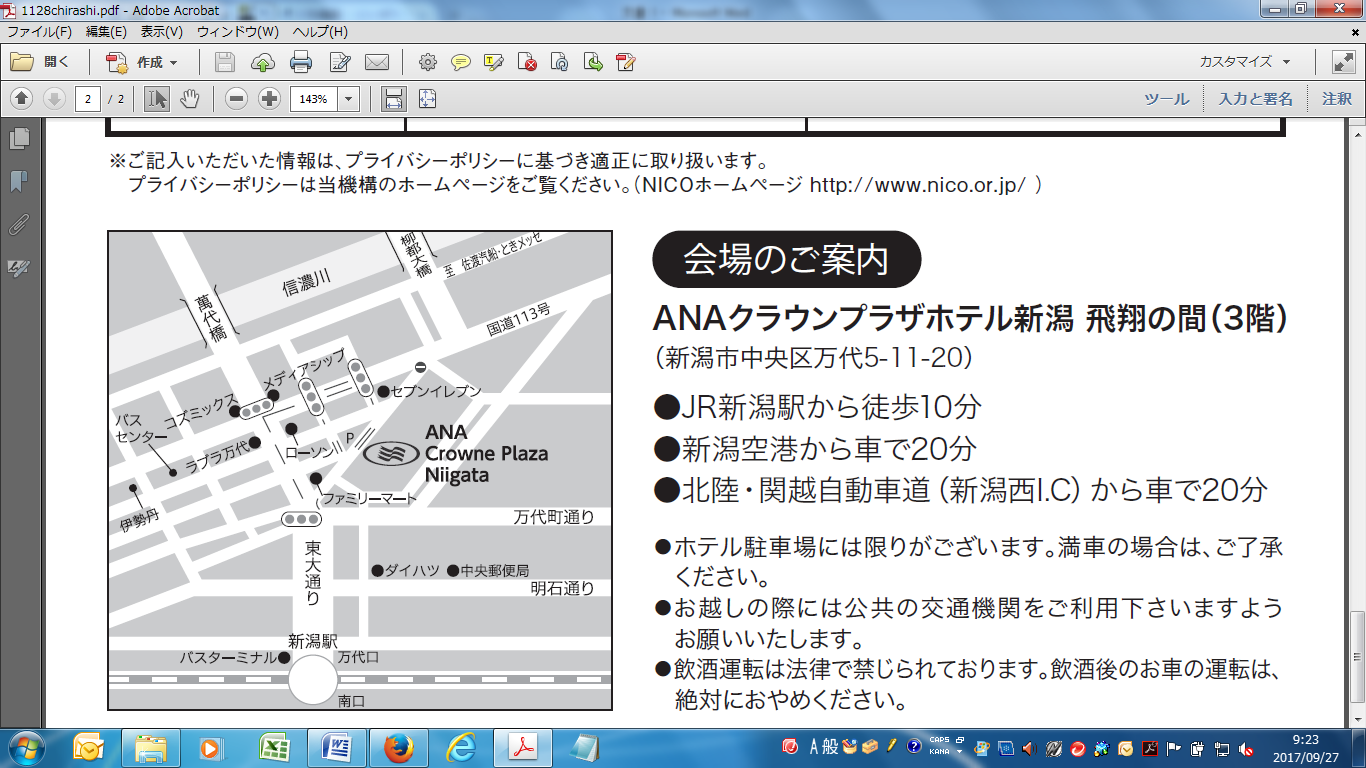 会社名・個人名業　種住　所〒〒〒〒〒ＴＥＬＦＡＸＦＡＸ電子メール所属・役職参加者氏名いずれかに〇をつけてください。いずれかに〇をつけてください。いずれかに〇をつけてください。いずれかに〇をつけてください。ふりがな第１部　・　第２部　・　両方参加第１部　・　第２部　・　両方参加第１部　・　第２部　・　両方参加第１部　・　第２部　・　両方参加第１部　・　第２部　・　両方参加第１部　・　第２部　・　両方参加第１部　・　第２部　・　両方参加第１部　・　第２部　・　両方参加ふりがな第１部　・　第２部　・　両方参加第１部　・　第２部　・　両方参加第１部　・　第２部　・　両方参加第１部　・　第２部　・　両方参加第１部　・　第２部　・　両方参加第１部　・　第２部　・　両方参加第１部　・　第２部　・　両方参加第１部　・　第２部　・　両方参加ふりがな第１部　・　第２部　・　両方参加第１部　・　第２部　・　両方参加第１部　・　第２部　・　両方参加第１部　・　第２部　・　両方参加第１部　・　第２部　・　両方参加第１部　・　第２部　・　両方参加第１部　・　第２部　・　両方参加第１部　・　第２部　・　両方参加